Attività svolta A.S. 2020/21Pisa li 10/06/2020	I docenti	Antonella Corrado	Raffaele Gigliotti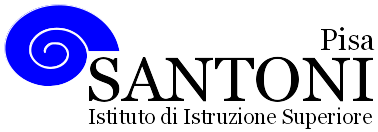 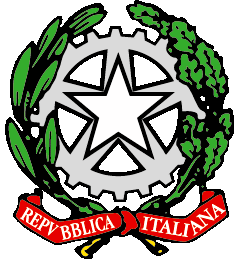 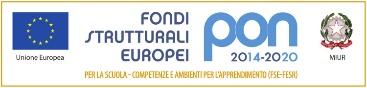 agraria agroalimentare agroindustria | chimica, materiali e biotecnologie | costruzioni, ambiente e territorio | sistema moda | servizi socio-sanitari | servizi per la sanità e l'assistenza sociale | corso operatore del benessere | agenzia formativa Regione Toscana  IS0059 – ISO9001agraria agroalimentare agroindustria | chimica, materiali e biotecnologie | costruzioni, ambiente e territorio | sistema moda | servizi socio-sanitari | servizi per la sanità e l'assistenza sociale | corso operatore del benessere | agenzia formativa Regione Toscana  IS0059 – ISO9001agraria agroalimentare agroindustria | chimica, materiali e biotecnologie | costruzioni, ambiente e territorio | sistema moda | servizi socio-sanitari | servizi per la sanità e l'assistenza sociale | corso operatore del benessere | agenzia formativa Regione Toscana  IS0059 – ISO9001agraria agroalimentare agroindustria | chimica, materiali e biotecnologie | costruzioni, ambiente e territorio | sistema moda | servizi socio-sanitari | servizi per la sanità e l'assistenza sociale | corso operatore del benessere | agenzia formativa Regione Toscana  IS0059 – ISO9001agraria agroalimentare agroindustria | chimica, materiali e biotecnologie | costruzioni, ambiente e territorio | sistema moda | servizi socio-sanitari | servizi per la sanità e l'assistenza sociale | corso operatore del benessere | agenzia formativa Regione Toscana  IS0059 – ISO9001www.e-santoni.edu.ite-mail: piis003007@istruzione.ite-mail: piis003007@istruzione.itPEC: piis003007@pec.istruzione.itPEC: piis003007@pec.istruzione.itDocenti: Antonella Corrado- Raffaele GigliottiDocenti: Antonella Corrado- Raffaele GigliottiDocenti: Antonella Corrado- Raffaele GigliottiDisciplina: Scienze Integrate- ChimicaDisciplina: Scienze Integrate- ChimicaDisciplina: Scienze Integrate- ChimicaLibro/i di testo in uso:Bagatti F., Corradi E. – “Chimica .verde – Dall’osservazione della materia alle macromolecole organiche - ZanichelliLibro/i di testo in uso:Bagatti F., Corradi E. – “Chimica .verde – Dall’osservazione della materia alle macromolecole organiche - ZanichelliLibro/i di testo in uso:Bagatti F., Corradi E. – “Chimica .verde – Dall’osservazione della materia alle macromolecole organiche - ZanichelliClasse e Sezione2GIndirizzo di studioChimica, materiali e biotecnologie – Articolazione Biotecnologie Sanitarie.N. studenti   21Descrizione di conoscenze e abilità, suddivise in unità di apprendimento o didattiche, evidenziando per ognuna quelle essenziali o minimeObiettivi minimi:Identificare, attraverso le formule, elementi e composti riconoscendo l’appartenenza di un composto ad una ben determinata famigliaSaper localizzare sulla tavola periodica metalli, non metalli e semimetalli e conoscerne le proprietà più comuniSaper descrivere negli aspetti fondamentali l’evoluzione dei modelli atomici e conoscere le caratteristiche delle particelle subatomicheSaper scrivere la configurazione elettronica di atomi e ioniPrevedere sulla base della posizione nella tavola periodica la tendenza di un elemento a formare ioniSaper descrivere i vari tipi di legamiSaper collegare le proprietà macroscopiche delle sostanze alla loro struttura microscopica Saper calcolare il numero di ossidazione di un elemento in una data formulaSaper attribuire il corretto nome ad un composto data la sua formula chimica Lavorare in laboratorio utilizzando materiali e strumenti in modo adeguato eseguendo la procedura in modo corretto, nel rispetto delle norme di sicurezzaDescrizione di conoscenze e abilità, suddivise in unità di apprendimento o didattiche, evidenziando per ognuna quelle essenziali o minimeObiettivi minimi:Identificare, attraverso le formule, elementi e composti riconoscendo l’appartenenza di un composto ad una ben determinata famigliaSaper localizzare sulla tavola periodica metalli, non metalli e semimetalli e conoscerne le proprietà più comuniSaper descrivere negli aspetti fondamentali l’evoluzione dei modelli atomici e conoscere le caratteristiche delle particelle subatomicheSaper scrivere la configurazione elettronica di atomi e ioniPrevedere sulla base della posizione nella tavola periodica la tendenza di un elemento a formare ioniSaper descrivere i vari tipi di legamiSaper collegare le proprietà macroscopiche delle sostanze alla loro struttura microscopica Saper calcolare il numero di ossidazione di un elemento in una data formulaSaper attribuire il corretto nome ad un composto data la sua formula chimica Lavorare in laboratorio utilizzando materiali e strumenti in modo adeguato eseguendo la procedura in modo corretto, nel rispetto delle norme di sicurezzaDescrizione di conoscenze e abilità, suddivise in unità di apprendimento o didattiche, evidenziando per ognuna quelle essenziali o minimeObiettivi minimi:Identificare, attraverso le formule, elementi e composti riconoscendo l’appartenenza di un composto ad una ben determinata famigliaSaper localizzare sulla tavola periodica metalli, non metalli e semimetalli e conoscerne le proprietà più comuniSaper descrivere negli aspetti fondamentali l’evoluzione dei modelli atomici e conoscere le caratteristiche delle particelle subatomicheSaper scrivere la configurazione elettronica di atomi e ioniPrevedere sulla base della posizione nella tavola periodica la tendenza di un elemento a formare ioniSaper descrivere i vari tipi di legamiSaper collegare le proprietà macroscopiche delle sostanze alla loro struttura microscopica Saper calcolare il numero di ossidazione di un elemento in una data formulaSaper attribuire il corretto nome ad un composto data la sua formula chimica Lavorare in laboratorio utilizzando materiali e strumenti in modo adeguato eseguendo la procedura in modo corretto, nel rispetto delle norme di sicurezza